Азбука безопасности на льду.Прочность льда можно определить визуально: прозрачный лёд голубого или зеленого оттенка – прочный, а прочность льда белого цвета в 2 раза меньше. Лёд, имеющий оттенки серого, матово-белого или желтого цвета является наиболее ненадежным.Тонкий лёд находится у берегов, в районе стремнин и перекатов, в местах слияния рек, на изгибах и излучинах, около вмерзших предметов, деревьев и камыша, в районе подземных источников, в местах слива в водоемы теплых вод и канализационных стоков. Опасность представляют собой полыньи, проруби, лунки, трещины, которые покрыты тонким слоем льда. Ненадёжным является лёд под снегом и сугробами.Основные правила безопасного поведения на льду:- Нельзя отпускать детей на лед без сопровождения взрослых.- Нельзя выходить на лед в темное время суток и при плохой видимости.- При вынужденном переходе водоема безопаснее всего придерживаться проторенных троп или идти по уже проложенной лыжне.- Нельзя проверять прочность льда ударом ноги. Для этого надо использовать лыжную палку или другие подручные средства.- Оказавшись на тонком, потрескивающем льду, следует осторожно повернуть обратно и скользящими шагами возвращаться по пройденному пути к берегу.- При переходе водоема группой необходимо соблюдать расстояние друг от друга (5–6 м).- При рыбной ловле на льду не рекомендуется делать лунки на расстоянии менее 5-6 метров одна от другой. Чтобы избежать беды, у рыбака должны быть спасательный жилет, а также веревка – 15-20 м длиной с петлей на одном конце и грузом на другом.- ЗАПРЕЩАЕТСЯ: выходить на лед в состоянии алкогольного опьянения, прыгать и бегать по льду, собираться большим количеством людей в одной точке.Если вы провалились под ледСамое главное, если вы провалились под лед, - сохранять спокойствие. Даже плохо плавающий человек некоторое время может удерживаться на поверхности за счет воздушной подушки, образовавшейся под одеждой. И лишь по мере намокания одежды человек теряет дополнительную плавучесть. При этом следует помнить, что наиболее продуктивны первые минуты пребывания в холодной воде, пока еще не намокла одежда, не замерзли руки, не развились характерные для переохлаждения слабость и безразличие.Широко раскиньте руки в стороны и постараться зацепиться за кромку льда, чтобы не погрузиться с головой. Повернитесь в ту сторону, откуда пришли.  У вас нет времени на проверку других маршрутов. Попытайтесь осторожно, не обламывая кромку, без резких движений, наползая грудью, лечь на край льда, забросить на него одну, а затем и другую ногу. Если лед выдержал, медленно, откатитесь от кромки и ползите (или перекатывайтесь) к берегу.Как оказать помощь провалившемуся под ледПомощь человеку, попавшему в воду, надо оказывать очень быстро, так как даже 10 - 15 минутное пребывание в ледяной воде может быть опасно для жизни.Оказывать помощь провалившемуся под лед человеку следует только одному, в крайнем случае, двум людям. Скапливаться на краю полыньи всем не только бесполезно, но и опасно.Оказывающий помощь человек должен лечь на живот, подползти к пролому и за несколько метров до него подать пострадавшему конец веревки, длинную палку, ремень, связанные шарфы, куртки и т.п.Человека, вытащенного из воды, надо немедленно переодеть в сухую одежду и обувь, дать съесть что-нибудь сладкое и заставить активно двигаться до тех пор, пока он окончательно не согреется.Помните, что обратиться за помощью спасателей с мобильного телефона можно по номеру 112.Если непогода застала в дороге.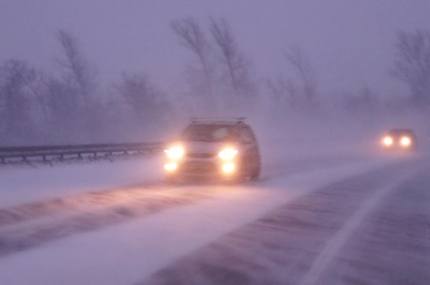 Изменяющиеся погодные условия требуют от водителей и пешеходов предельного внимания. В первую очередь нужно изучить прогноз и подготовиться к поездке в соответствии с ним.Собираясь в дорогу за пределы населенного пункта, необходимо обязательно проверить автомобиль и провести надлежащее техническое обслуживание, подготовив его к эксплуатации в зимних условиях. Следует полностью заправить бак транспортного средства топливом.Подготовить аварийный набор на случай зимнего форс-мажора, когда вы не сможете справиться с ситуацией самостоятельно и придется вызывать помощь. Этот набор поможет вам чувствовать себя в большей безопасности, ожидая прибытия помощи.Аварийный комплект должен содержать:- зарядное устройство к мобильному телефону;- теплую одежду и одеяла. Шапка, свитер, рукавицы, теплые носки - все это занимает немного места, но может быть очень полезно, когда вы окажетесь в ситуации выживания;- щетку для удаления снега и льда с лобового стекла;- небольшую лопату, чтобы в случае необходимости освободить колеса от снега;- ручной фонарь и комплект батареек к нему;- еду и питье.- топор и складную пилу. Эти инструменты будут полезны в различных ситуациях. Убрать с дороги рухнувшее дерево, напилить веток для шалаша, заготовить топливо для костра с целью обогрева.- зажигалка, жестяная туристическая печка, котелок. Все это позволит согреться и спокойно дождаться помощи. Пачка чая, несколько плиток шоколада или пара пакетиков сублимированного супа сделают жизнь в снежном плену комфортнее и не дадут упасть духом.- спальный мешок с максимальной температурой комфорта.Если во время движения началась метель и ваш автомобиль застрял в снегу, выберитесь из автомобиля и оцените обстановку. Не пытайтесь выбраться с помощью пробуксовки колес, ваши попытки могут привести к тому, что ведущие колеса еще больше погрузятся в снег. Лучшее, что можно сделать в этом случае – это попытаться откопать автомобиль, выбрасывая снег из-под кузова той самой лопатой, которая припасена у вас в аварийном наборе. Удалив снег из-под днища, таким же образом освободите задние и передние колеса.Если выбраться из снега не удалось, то действуйте следующим образом:не паникуйте;вызовите спасательную службу по номеру 112;периодически прогревайте автомобиль;помните, что ваш не занесенный снегом автомобиль является ориентиром для поисковой группы, и периодически очищайте его от снега.даже если очень устали, до приезда спасателей постарайтесь не спать, чтобы держать ситуацию под контролем.Наиболее уязвимыми участками автомобильных дорог являются: аварийно-опасные участки; снегозаносимые участки; спуски-подъемы; пересечения с ж/д переездами; мосты.